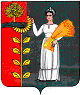 СОВЕТ  ДЕПУТАТОВ СЕЛЬСКОГОПОСЕЛЕНИЯ ПУШКИНСКИЙ  СЕЛЬСОВЕТДобринского муниципального района Липецкой областиРоссийской ФедерацииР Е Ш Е Н И Е71-я сессия V созыва            17.09.2019г.                        с. Пушкино                              № 206-рс О приеме оперативного имущества из казны МАУК «Пушкинский ПЦК» в казну администрации сельского поселения Пушкинский сельсовет Добринского муниципального района Липецкой области Российской Федерации безвозмездно       Рассмотрев обращение о  передаче оперативного имущества из казны МАУК «Пушкинский ПЦК» в казну администрации сельского поселения Пушкинский сельсовет Добринского муниципального района Липецкой области Российской Федерации безвозмездно, руководствуясь Законом Российской Федерации от 06.10.2003г. № 131–ФЗ «Об общих принципах организации местного самоуправления в Российской Федерации», Положением «О порядке управления и распоряжения муниципальной собственностью сельского поселения Пушкинский сельсовет», принятым решением Совета депутатов сельского поселения Пушкинский сельсовет от 24.02.2009г. № 134-рс (с внесенными изменениями), ст. 47 Устава сельского поселения Пушкинский сельсовет, учитывая решения постоянных комиссий по экономике, бюджету  и социальным вопросам, Совет депутатов сельского поселения     РЕШИЛ:1. Принять оперативного имущества из казны МАУК «Пушкинский ПЦК» в казну администрации сельского поселения Пушкинский сельсовет Добринского муниципального района Липецкой области Российской Федерации безвозмездно согласно приложению. 2. Старшему специалисту 1 разряда Тандилашвили Т.В. осуществить необходимые действия по передаче в соответствии с нормами действующего законодательства и внести соответствующие изменения в реестр муниципальной собственности сельского поселения.3. Настоящее решение вступает в силу со дня его подписания.Председатель Совета депутатов сельского поселения Пушкинский сельсовет                                                                  О.И. ЛеньшинаПриложениек решению советов депутатов сельского поселения Пушкинский сельсовет № 206-рс от 17.09.2019Переченьимущества передаваемого из собственности МАУК «Пушкинский ПЦК» в муниципальную собственность  администрации сельского поселения Пушкинский сельсовет Добринского муниципального района Липецкой области Российской Федерации безвозмездноN п/пНаименование, местоположение объекта недвижимого имущества, кадастровый (или условный) номер, общая площадьПолное наименование, юридический адрес, местонахождение правообладателя, его ИННБалансовая стоимость имущества в рублях Остаточная стоимость имущества в рублях1Двухэтажное кирпичное здание Дома культурыЛипецкая обл, Добринский р-н, с.Пушкино, ул.Мира, д.33а48:04:0670124:401362,1 кв.м.Муниципальное автономное учреждение культуры «Пушкинский поселенческий центр культуры»399441 Липецкая  область Добринский район с.Пушкино ул.Мира д.33-а,480200924510 225 437,751 215 455,32